British Geriatrics Society 2020 Spring  MeetingPOSTER Presenter - Confirmation Form Complete and return p1 of this formTO: 	Mrs Joanna Gough British Geriatrics Society, 31 St John’s Square, London EC1M 4DNTel: 020 7608 8574	Fax 020 7608 1041 	Email: j.gough@bgs.org.ukIn addition to completing this presenter confirmation form, which should be sent to the BGS Office at the email address above by 19th February 2020 you should register for the meeting in the usual way. Registration maybe completed via https://www.bgs.org.uk/events/spring-meeting-2020 Registration and payment to reach the BGS Office by 18th March 2020 at the latest.  Please complete the table the abstract information as it appears on the website:Please supply the details below of the Author who will be in Attendance:Note:  Please notify the Secretariat should the name of the Presenter change before the conference. 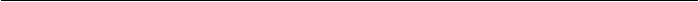 Summary of Poster Schedule:Poster Mounting:   08:15 – 08:45 hrs on Thursday 2nd April 2020. Posters can be mounted on Wednesday 1st April 2020 if you are attending on the Wednesday.Poster Removal:   We would like you to keep your abstract up until Friday afternoon tea break however do understand that you may not be able to due to time pressures.Poster Board Dimensions: Size A0 (841mm × 1189mm )in PORTRAIT  format, covered with Velcro compatible fabric (Velcro tabs will be provided on each board)QueriesPresenters who wish to withdraw their abstract, or have queries regarding the timing of their presentation or the publication assessment procedures, should contact the BGS Abstracts manager, Joanna Gough (j.gough@bgs.org.uk )RegistrationPresenters are required to register for the conference in the usual way by returning a registering online, making all appropriate payments by at the latest 18th March 2020 Registration maybe completed using this link: https://www.bgs.org.uk/events/spring-meeting-2020 Ref No. Title:Dates of presentation2nd and 3rd April 2020 First Name:Surname:Surname:DrMr.Mrs.ProfOther.Email address:Email address:Email address:DrMr.Mrs.ProfOther.Mobile phone:Mobile phone:Mobile phone:Mobile phone:Job Title/Position:Job Title/Position:Employer:Employer: